27.05.2024 г. №14РОССИЙСКАЯ ФЕДЕРАЦИЯИРКУТСКАЯ ОБЛАСТЬМАМСКО-ЧУЙСКИЙ РАЙОНВИТИМСКОЕ ГОРОДСКОЕ ПОСЕЛЕНИЕАДМИНИСТРАЦИЯПОСТАНОВЛЕНИЕОБ ИНФОРМИРОВАНИИ НАСЕЛЕНИЯ О МЕРАХ ПОЖАРНОЙ БЕЗОПАСНОСТИ, В ТОМ ЧИСЛЕ ПОСРЕДСТВОМ ОРГАНИЗАЦИИ И ПРОВЕДЕНИЯ СОБРАНИЙ НАСЕЛЕНИЯ НА ТЕРРИТОРИИ ВИТИМСКОГО ГОРОДСКОГО ПОСЕЛЕНИЯ В соответствии с Федеральным законом от 06.10.2003 года №131- ФЗ «Об общих принципах организации местного самоуправления в Российской Федерации», Федеральным законом от 21 декабря 1994 года № 69-ФЗ «О пожарной безопасности», в целях информирования населения о мерах противопожарной безопасности, в том числе посредством организации и проведения собраний населения, руководствуясь Уставом Витимского  муниципального образования, Администрация Витимского  городского поселения ПОСТАНОВЛЯЕТ: 1.Утвердить-  Положение о порядке проведения противопожарной пропаганды на территории Витимского городского поселения (приложение № 1).- Состав рабочей группы проведения противопожарной пропаганды на территории Витимского городского поселения  (Приложение 2). -Журнал регистрации инструктажей Витимского городского поселения  (Приложение 3).- Памятку населению о соблюдении мер пожарной безопасности (Приложения 4). 2.Рекомендовать руководителям организаций независимо от форм собственности при разработке и осуществлении мероприятий по обучению населения, работников мерам пожарной безопасности руководствоваться настоящим Положением.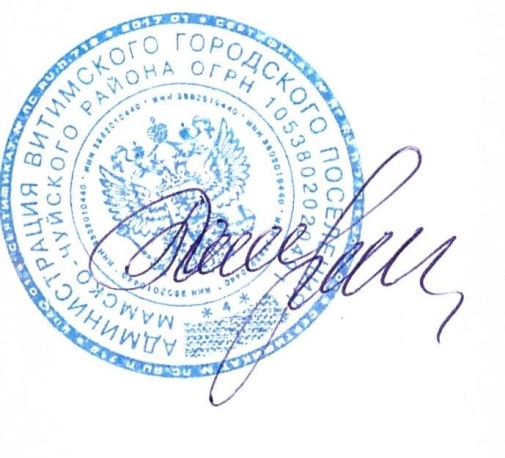 3. Настоящее постановление вступает в силу со дня его подписания.4. Контроль за исполнением данного постановления оставляю за собой.Глава Витимского городскогопоселения                                                                        Н.В.БалуткинПриложение № 1 к постановлению администрации Витимского городского поселения от 27.05.2024 года №14ПОЛОЖЕНИЕ О ПОРЯДКЕ ПРОВЕДЕНИЯ ПРОТИВОПОЖАРНОЙ ПРОПАГАНДЫ НА ТЕРРИТОРИИ ВИТИМСКОГО ГОРОДСКОГО ПОСЕЛЕНИЯ1.Общие положения1.1 Положение о порядке проведения противопожарной пропаганды на территории Витимского городского поселения (далее - Положение) разработано в соответствии с законодательством Российской Федерации в области пожарной безопасности и определяет цели и порядок ведения противопожарной пропаганды на территории Витимского городского  поселения. 1.2 В настоящем Положении применяются следующие понятия: -противопожарная пропаганда - целенаправленное информирование общества о проблемах и путях обеспечения противопожарной безопасности, осуществляемое через средства массовой информации, посредством издания и распространения специальной литературы и рекламной продукции, устройства тематических выставок, смотров, конкурсов, проведения собраний населения и использования других, не запрещенных законодательством Российской Федерации, форм информирования населения; -инструктаж по пожарной безопасности - ознакомление населения с инструкциями правилами пожарной безопасности. 2. Порядок проведения противопожарной пропаганды2.1. Противопожарная пропаганда проводится с целью внедрения в сознание людей существования проблемы пожаров, формирования общественного мнения и психологических установок на личную и коллективную ответственность за пожарную безопасность. 2.2. В соответствии с действующим законодательством противопожарную пропаганду проводят: - работники администрации Витимского городского поселения ; - добровольная пожарная охрана; - члены рабочей группы по противопожарной пропаганде. Для проведения противопожарной пропаганды могут использоваться возможности общественных организаций. 2.3. Противопожарная пропаганда осуществляется посредством: - разработки и издания средств наглядной агитации, специальной литературы и рекламной продукции; - изготовления и распространения среди населения противопожарных памяток, листовок; - организации конкурсов, выставок, соревнований на противопожарную тематику; - проведения учебно-методических занятий, семинаров и сходов граждан; - изготовления и размещения на улицах населенных пунктов стендов социальной рекламы по пожарной безопасности;- привлечения средств массовой информации;- использования иных средств и способов, не запрещенных законодательствомРоссийской Федерации.2.4. Администрация Витимского городского поселения :- осуществляет тесное взаимодействие с органами государственной власти, Государственной противопожарной службой, организациями независимо от форм собственности с целью проведения противопожарной пропаганды.2.5. Уголки (информационные стенды) пожарной безопасности должны содержать информацию об обстановке с пожарами на территории Витимского городского поселения , примеры происшедших пожаров с указанием трагических последствий, причин их возникновения, фотографии последствий пожаров с указанием причин их возникновения, рекомендации о мерах пожарной безопасности применительно к категории посетителей организации (объекта), времени года, с учетом текущей обстановки с пожарами.2.6. Противопожарная пропаганда проводится за счет средств бюджета Витимского муниципального образования.3. Порядок проведения противопожарной пропаганды3.1 Члены рабочей группы по противопожарной пропаганде с целью организации противопожарной пропаганды: - осуществляют взаимодействие и координируют деятельность организаций, в том числе различных общественных формирований, и граждан; - информируют население о проблемах и путях обеспечения первичных мер пожарной безопасности; - осуществляют методическое сопровождение занятий, семинаров и сходов граждан; - в пределах своей компетенции контролируют реализацию на территории муниципального образования требований нормативных правовых актов, регламентирующих деятельность по противопожарной пропаганде. Приложение №2  к постановлению администрации Витимского городского поселения от 27.05.2024 года №14Состав рабочей группы проведения противопожарной пропаганды на территории Витимского городского поселения Приложение №3  к постановлению администрации Витимского городского поселения от 27.05.2024 года №14Журнал регистрации инструктажей населенияВитимского городского поселения Приложение №4  к постановлению администрации Витимского городского поселения от 27.05.2024 года №14ПАМЯТКАнаселению о соблюдении мер пожарной безопасностиВ целях обеспечения пожарной безопасности жилого дома (квартиры) рекомендуется выполнить следующие мероприятия: Электрохозяйство 1. Заменить некалиброванные плавкие вставки ("жучки") в электрощите. 2. Не оставлять без присмотра включенные в сеть электроприборы (телевизоры, магнитофоны и иное). 3. Не допускать использование горючих абажуров на электролампах.4. Не допускать устройство временных самодельных электросетей в помещениях5. Не допускать эксплуатации электронагревательных приборов без несгораемых вставок. 6. Заменить оголенные и ветхие электрические провода. 7. Не допускать эксплуатации самодельных (кустарных) электронагревательных приборов. 8. Соединение электрических проводов произвести путем пропайки или опрессовки.9. Не допускать включение электронагревательных приборов без соединительной вилки.Печное отопление 1. Следить за состоянием дымохода печи. 2. Очищать дымоход печи не менее 1 раза в 2 месяца. 3. Обелить все дымовые трубы и стены печи. 4. Напротив дверки печи прибить предтопочный металлический лист размером не менее 50х70 см. 5. Довести до 25 см разрыв от стен печи до деревянных конструкций. 6. Не оставлять без присмотра топящиеся печи, а также не поручать надзор за ними малолетним детям. Дополнительные мероприятия 1. Ликвидировать строения, находящиеся в противопожарных разрывах между домами и другими строениями. 2. В летний период иметь около дома емкость с водой не менее 200 л, ведро, приставную лестницу. 3. Решетки на окнах выполнить распашными или легкосъемными. 4. Не оставляйте малолетних детей одних без присмотра. Уважаемые граждане!Помните, что самое страшное при пожаре - растерянность и паника. Уходят драгоценные минуты, когда огонь и дым оставляют все меньше шансов выбраться в безопасное место. Вот почему каждый должен знать, что необходимо делать при возникновении пожара. Правила вызова пожарной охраны О возникновении пожара немедленно сообщите в пожарную охрану по телефону "01" или по мобильному телефону по номеру "112"! Вызывая помощь, необходимо: - кратко и четко обрисовать событие - что горит (квартира, чердак, подвал, склад и иное); - назвать адрес (населенный пункт, название улицы, номер дома, квартиры); - назвать свою фамилию, номер телефона; - если у вас нет доступа к телефону и нет возможности покинуть помещение, откройте окно и криками привлеките внимание прохожих. Действия при пожаре 1. Сообщите о пожаре по телефону "01" (мобильный телефон (мобильный телефон - "112"). 2. Эвакуировать людей (сообщать о пожаре соседям).3. По возможности принять меры к тушению пожара (обесточить помещение, использовать первичные средства пожаротушения).При пожаре люди гибнут в основном не от воздействия открытого огня, а от дыма, поэтому всеми способами защищайтесь от него:- пригнитесь к полу - там остается прослойка воздуха 15-20 см;- дышите через мокрую ткань или полотенце;- в дыму лучше двигаться ползком вдоль стены по направлению к выходу из здания.Категорически запрещается!!!! Оставлять детей без присмотра с момента обнаружения пожара и до его ликвидации.! Бороться с пламенем самостоятельно, не вызвав предварительно пожарных, если вы не справились с загоранием на ранней стадии его развития.! Спускать по водосточным трубам и стоякам.ПОМНИТЕ!СОБЛЮДЕНИЕ МЕР ПОЖАРНОЙ БЕЗОПАСНОСТИ - ЗАЛОГ ВАШЕГОБЛАГОПОЛУЧИЯ, СОХРАННОСТИ ВАШЕЙ СОБСТВЕННОЙ ЖИЗНИ И ЖИЗНИВАШИХ БЛИЗКИХ№п/пместо работы , должность 1Администрация Витимского городского поселения , уполномоченный по делам ГО и ЧС , ПБ , главный специалист по обеспечению деятельности администрации 2Пожарно-спасательная служба Иркутской области , Начальник ПЧ №134 п.Витимский ( по согласованию) 3Пожарно-спасательная служба Иркутской области , Начальник ПЧ №165 п.Мусковит ( по согласованию)4Старший  по группе ДПД №п.п.Ф.И.О инструктируемогоАдрес Вид жилого помещения, в котором проживает гражданин, является ли собственником, арендатором, либо просто зарегистрированКоличество проживающихДата проведения и вид противопожарного инструктажаПодпись, подтверждающая проведение инструктажаПодпись в получении памятки о мерах пожарной безопасности